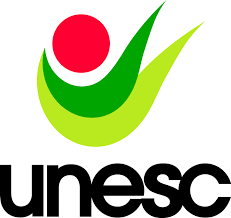 FORMULÁRIO DE INSCRIÇÃODADOS PESSOAIS: Será expedido certificado conforme participação assinalada abaixo (mínimo de 2 períodos): (  ) 24/6 – Vespertino(  ) 24/6 – Noturno (  ) 25/6 – Vespertino(  ) 25/6 – Noturno APENAS PARA INSCRIÇÃO COM APRESENTAÇÃO DE TRABALHOSeu trabalho caracteriza-se como:(     ) Relato de estágio(     ) PIBID(     ) Residência Pedagógica(     ) Pesquisa(     ) Extensão(     ) Outro: _________________________________________Resumo (Fonte Times New Roman, tamanho 12, máximo de 100 palavras, 3 palavras-chave)TÍTULOAutor 1 – Nome completo. E-mail. Autor 2 – Nome completo. E-mail. Autor 3 – Nome completo. E-mail. Texto. Texto. Texto. Texto. Texto. Texto. Texto. Texto. Texto. Texto. Texto. Texto. Texto. Texto. Texto. Texto. Texto. Texto. Texto. Texto. Texto. Texto. Texto. Texto. Texto. Texto. Texto. Texto. Texto. Texto. Texto. Texto. Texto. Texto. Texto. Texto. Texto. Texto. Texto. Texto. Texto. Texto. Texto. Texto. Texto. Texto. Texto. Texto. Texto. Texto. Texto. Texto. Texto. Texto. Texto. Texto. Texto. Texto. Texto. Texto. Texto. Texto. Texto. Texto. Texto. Texto. Texto. Texto. Texto. Texto. Texto. Texto. Texto. Texto. Texto. Texto. Texto. Texto. Texto. Texto. Texto. Texto. Texto. Texto.Palavras-chave: Palavra-chave 1. Palavra-chave 2. Palavra-chave 3.Trabalho completo – Caso deseje publicar o trabalho completo na revista Lendu envie seu texto conforme normas abaixo até 30 de julho de 2019. Normas para envio de trabalhos completos para publicação no periódicoEnviar texto para o e-mail selep@unesc.net;Mínimo de 6 e máximo de 10 páginas;Espaçamento entrelinhas 1,5;Fonte Times New Roman, tamanho 12;Título centralizado, em letras maiúsculas e em negrito;Autor(es): fonte 10 (SOBRENOME, nome), alinhado à direita;Partes do texto: Contextualização, fundamentação teórica, metodologia, resultados e discussão, conclusão – dependendo da natureza do trabalho, essas partes podem ser alteradas;Referências de acordo com as normas da ABNT;A revisão textual é de responsabilidade dos autores.VI SELEPSEMINÁRIO DE LEITURA E PRODUÇÃO DE TEXTOSLEITURA DE MUNDO – LEITURA DA PALAVRA Evento comemorativo dos 45 anos do curso de Letras 24 E 25 DE JUNHO DE 2019Nome completo (sem abreviatura)Nome completo (sem abreviatura)Nome completo (sem abreviatura)Nome completo (sem abreviatura)(    ) Acadêmico     Código:__________                                    (    ) Professor      (    ) Outros ________________________________________(    ) Acadêmico     Código:__________                                    (    ) Professor      (    ) Outros ________________________________________(    ) Acadêmico     Código:__________                                    (    ) Professor      (    ) Outros ________________________________________(    ) Acadêmico     Código:__________                                    (    ) Professor      (    ) Outros ________________________________________RG:CPF:Cidade:UF:Telefone Telefone E-mail:E-mail:(   ) Sem apresentação de trabalho(   ) Com apresentação de trabalho(   ) Sem apresentação de trabalho(   ) Com apresentação de trabalho(   ) Sem apresentação de trabalho(   ) Com apresentação de trabalho(   ) Sem apresentação de trabalho(   ) Com apresentação de trabalho